В рамках комплексной оперативно-профилактической операции "За здоровье и безопасность наших детей" в школе проведена лекция "О вреде потребления наркотических средств, психотропных веществ и разъяснение ответственности, предусмотренной законодательством РФ за их незаконный оборот. Алкоголь и подростки" в 8-9 классах. Мероприятие организовано совместно с старшим инспектором ПДН Шоровой М., врачом -наркологом Пачевым А.А. и врачом-психиатором Лобжанидзе А.Б.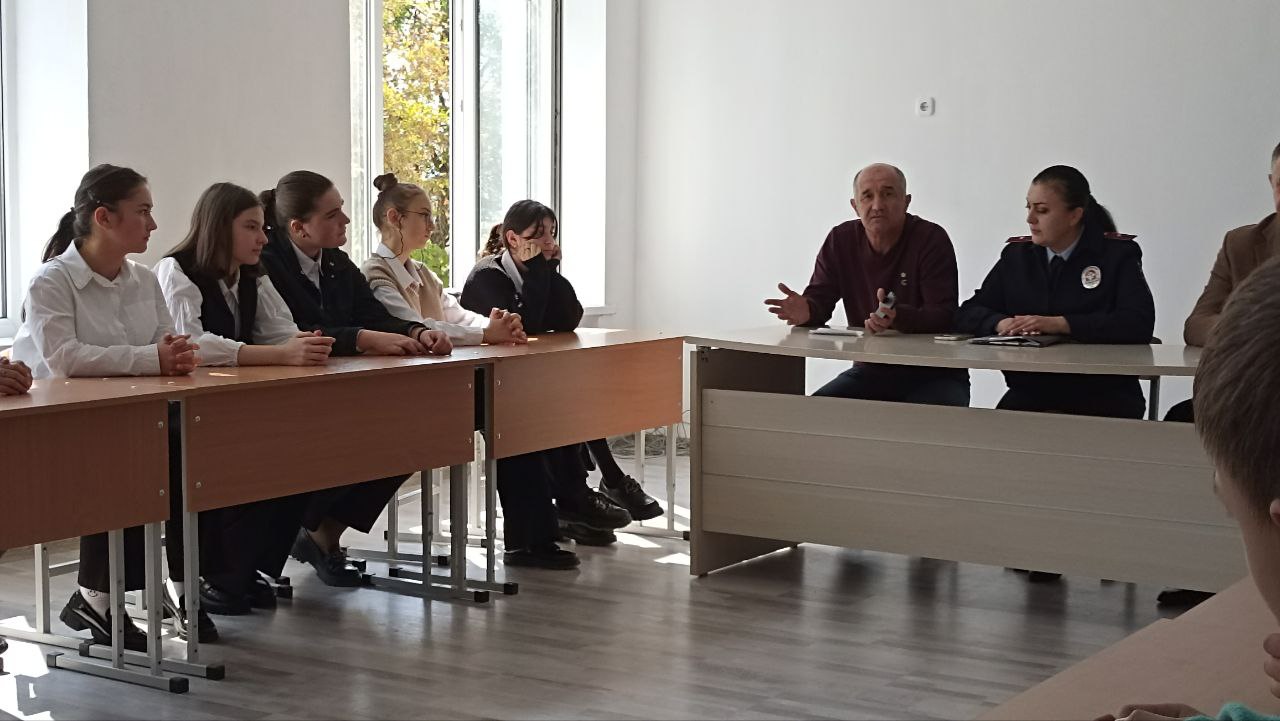 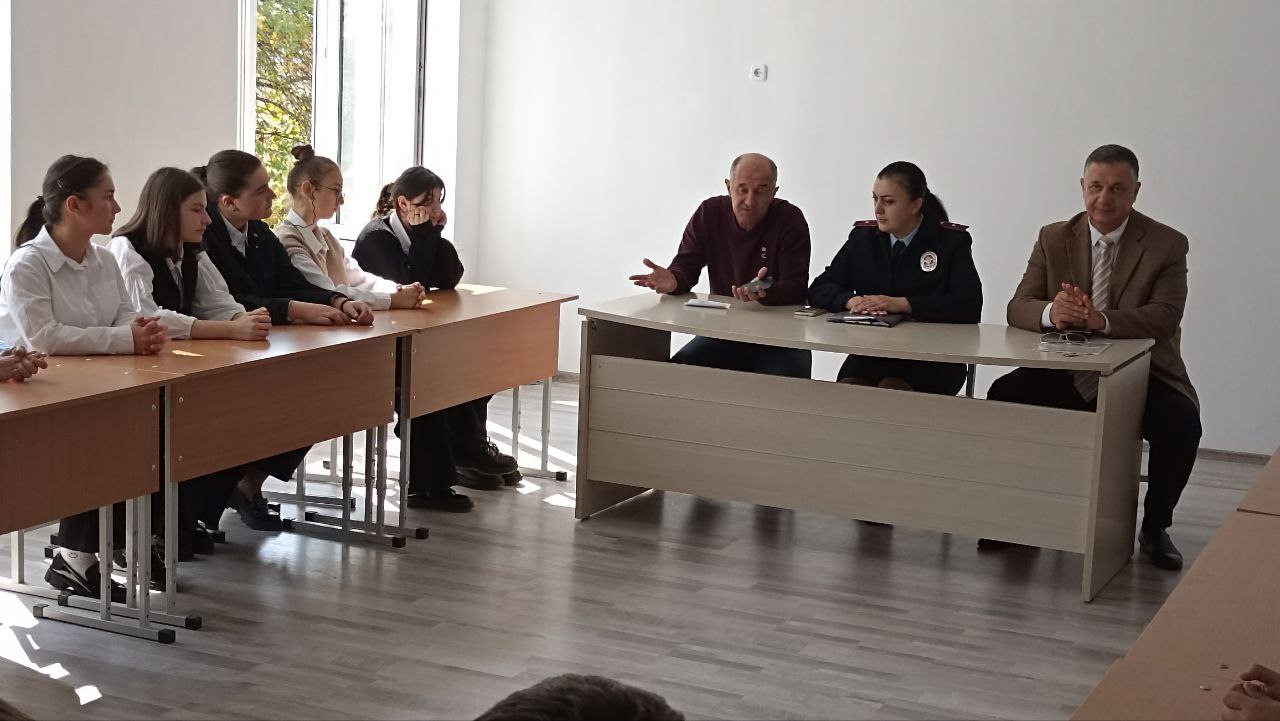 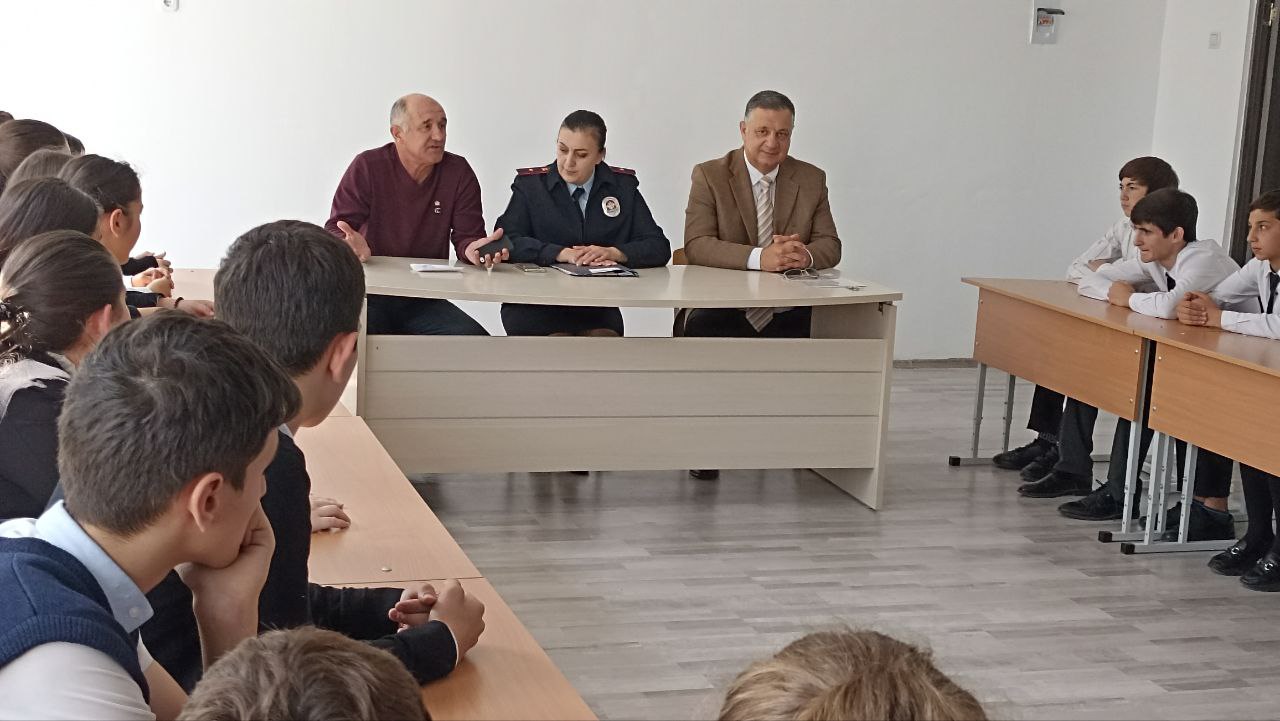 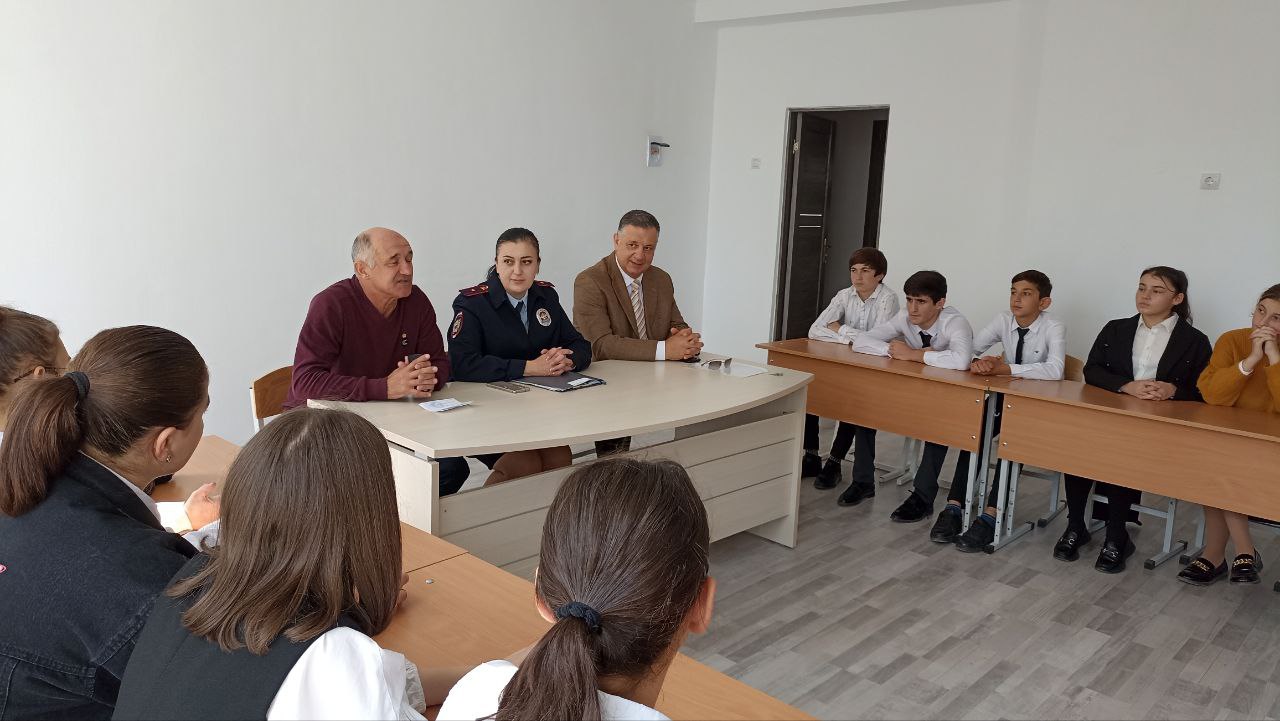 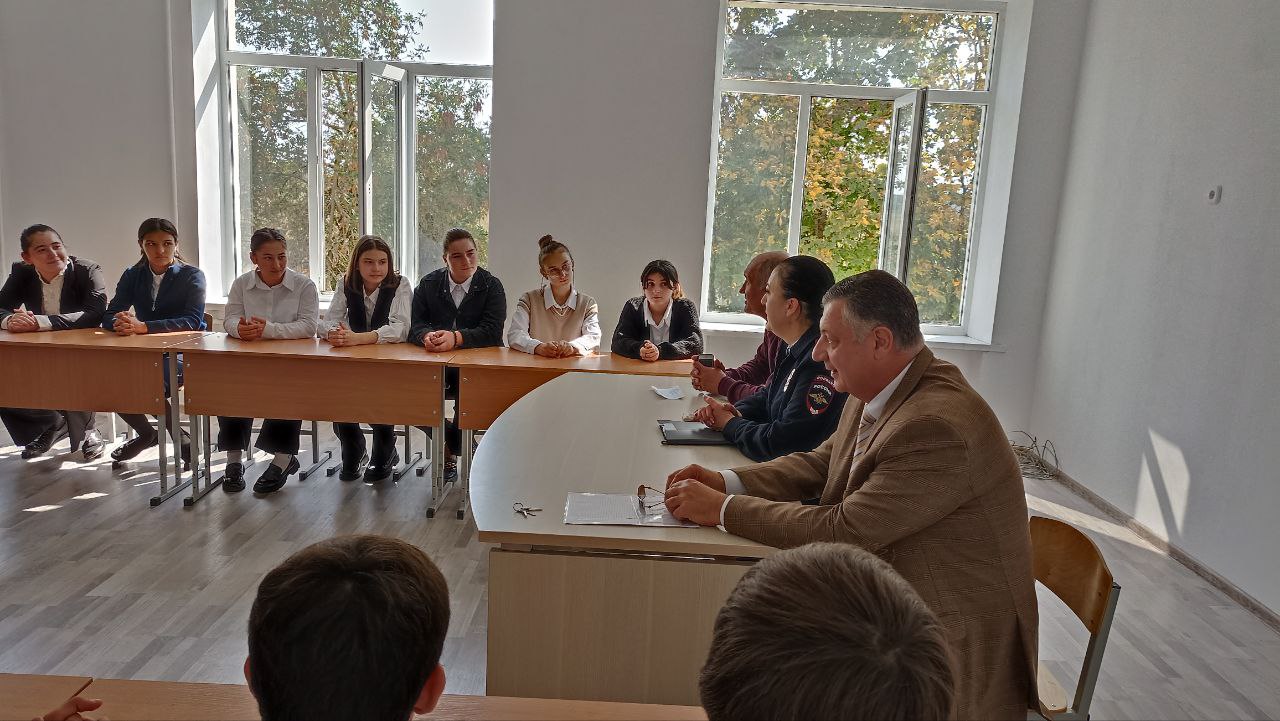 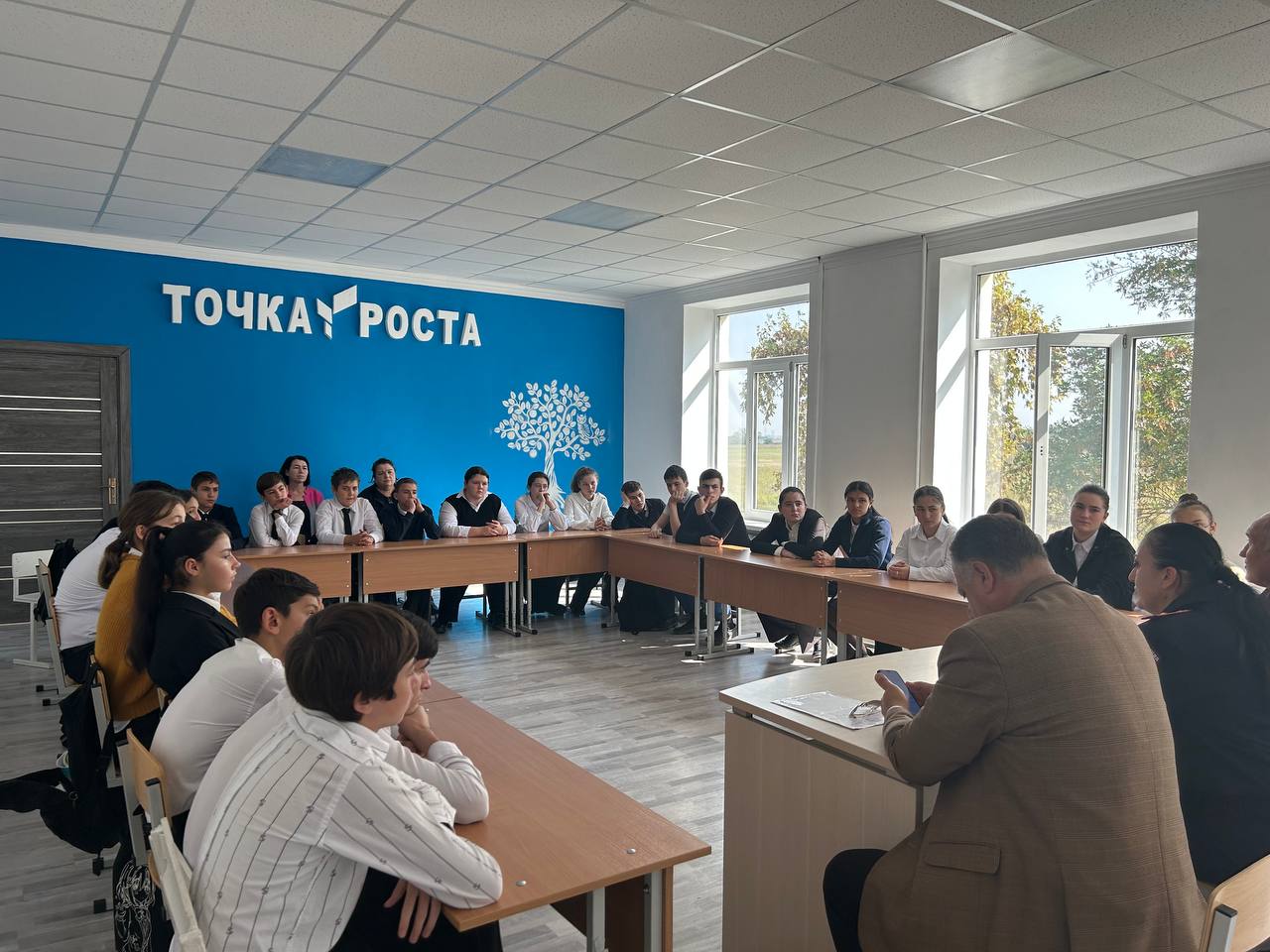 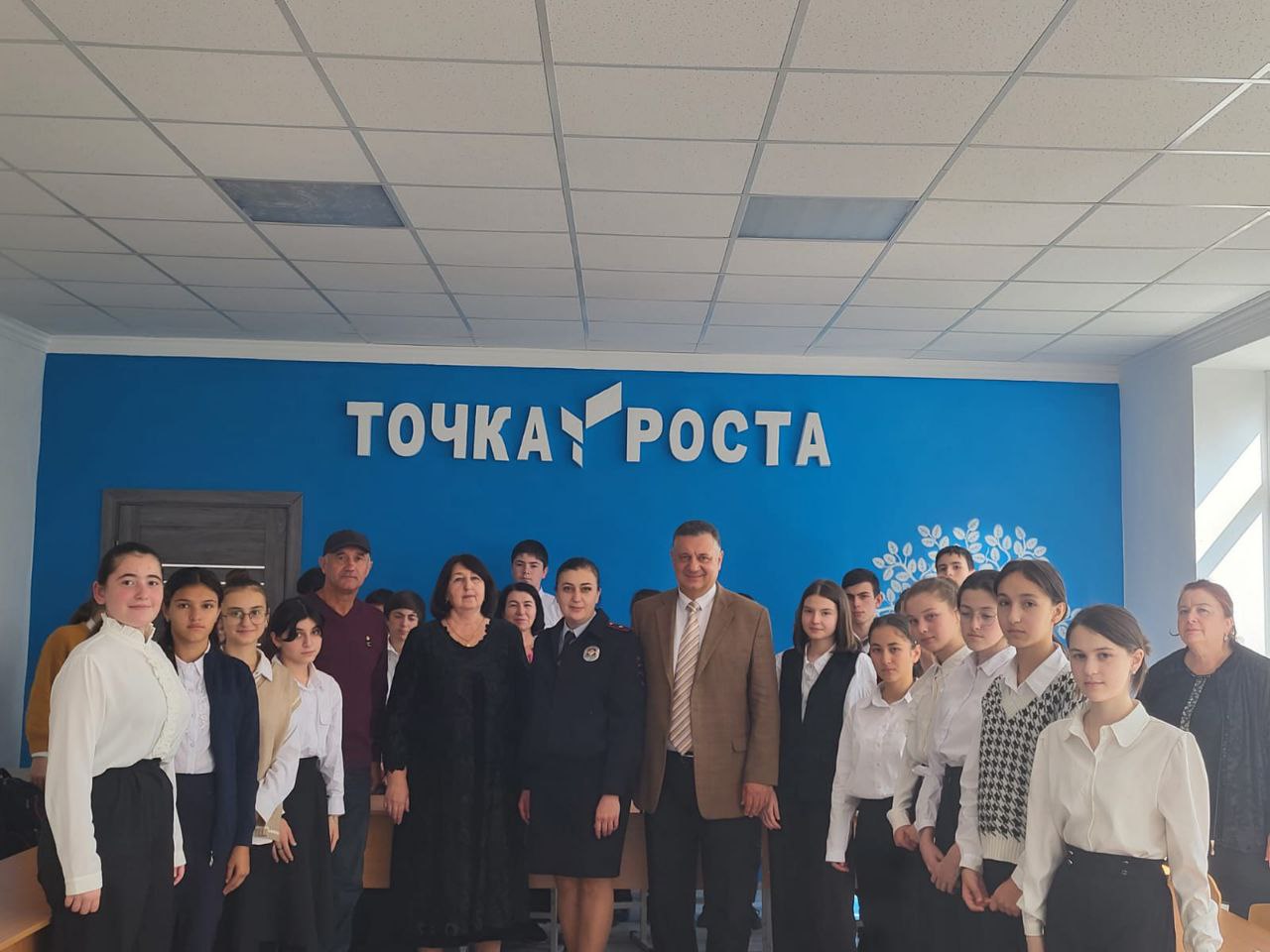 